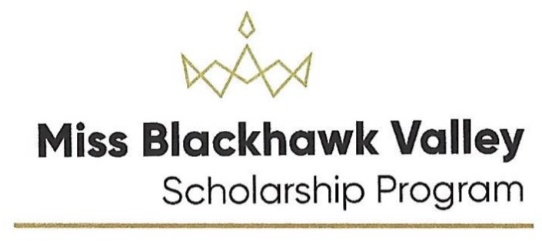 Miss Blackhawk Valley On-line ApplicationMiss Blackhawk Valley’s Outstanding Teen On-line ApplicationOpen file with Adobe Acrobat ReaderSave to your hard driveComplete the form.Under Local Competition, enter “Miss Blackhawk Valley”  5. 	If you have not selected a platform title, type in “To Be Determined”       6.    Save the form       7.    Email the form to BlackhawkValley@mchsi.com If you have problems, please contact Nancy at the above email address or call 309-762-0884.  There is an answering machine at this number.